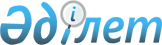 Қарағанды облыстық мәслихатының 2016 жылғы 29 қыркүйектегі № 84 "Қарағанды облысының әлеуметтік маңызы бар қалалық (ауылдық), қала маңындағы және ауданішілік қатынастар тізбесін айқындау туралы" шешіміне өзгеріс енгізу туралыҚарағанды облыстық мәслихатының 2022 жылғы 21 маусымдағы № 207 шешімі. Қазақстан Республикасының Әділет министрлігінде 2022 жылғы 27 маусымда № 28606 болып тіркелді
      Қарағанды облыстық мәслихаты ШЕШТІ: 
      1. Қарағанды облыстық мәслихатының "Қарағанды облысының әлеуметтік маңызы бар қалалық (ауылдық), қала маңындағы және ауданішілік қатынастар тізбесін айқындау туралы" 2016 жылғы 29 қыркүйектегі №84 шешіміне (Нормативтік құқықтық актілерді мемлекеттік тіркеу тізілімінде №3995 болып тіркелген) келесі өзгеріс енгізілсін:
      көрсетілген шешімнің қосымшасы осы шешімнің қосымшасына сәйкес жаңа редакцияда мазмұндалсын. 
      2. Осы шешім алғашқы ресми жарияланған күннен кейін он күнтізбелік күн өткен соң қолданысқа енгізіледі. Қарағанды облысының әлеуметтік маңызы бар қалалық (ауылдық), қала маңындағы және ауданішілік қатынастар тізбесі
					© 2012. Қазақстан Республикасы Әділет министрлігінің «Қазақстан Республикасының Заңнама және құқықтық ақпарат институты» ШЖҚ РМК
				
      Облыстық мәслихат хатшысы

С. Утешов
Қарағанды облыстық
мәслихатының
2022 жылғы 21
маусымдағы
№ 207
шешіміне қосымшаҚарағанды облыстық мәслихатының
2016 жылғы 29 қыркүйектегі
№84 шешіміне қосымша
№
Қатынас
Қарағанды қаласының қала маңындағы қатынастары
Қарағанды қаласының қала маңындағы қатынастары
1
№71 "Қарағанды-Көкпекті"
2
№72 "Қарағанды-Қарақұдық"
3
№73 "Қарағанды-Жаңа өзен"
4
№118 "Қарағанды-Жұмабек"
5
№117 "Қарағанды-Доскей"
6
№141 "Ақтас-Үштөбе"
7
№495 "Қарағанды-Құрылыс-Әуежай"
8
№500А "Қарағанды-"Сары-Арқа" әуежайы"
Қарағанды қаласының қалалық қатынастары
Қарағанды қаласының қалалық қатынастары
1
№26 "Жастар" кафесі-вокзал"
2
№42 "Жұмыскер кенті 6 бригада-"Жастар" кафесі-Лермонтов көшесі"
3
№43 "14 ықшам ауданы-30 ықшам ауданы"
4
№44 "14 ықшам ауданы-Қарағанды экономикалық университеті"
5
№66 "14 ықшам ауданы-Оңтүстік-Шығыс автобекеті"
6
№68 "14 ықшам ауданы-Курьяновский кенті"
7
№69 "14 ықшам ауданы-№4 емхана"
8
№15 "Пришахтинск автобекеті-Ескі Тихоновка"
9
№27 "Пришахтинск автобекеті-"Жастар" кафесі"
10
№37 "Ежик" дүкені-темірбетон бұйымдары зауыты"
11
№45 "Оңтүстік-Шығыс автобекеті-23 ықшам ауданы автобекеті"
12
№47 "23 ықшам ауданы автобекеті-14 ықшам ауданы"
13
№49 "23 ықшам ауданы автобекеті-Оңтүстік-Шығыс автобекеті"
14
№53 "Оңтүстік-Шығыс автобекеті-"Горняк" дүкені"
15
№55 "Темірбетон бұйымдары зауыты-26 квартал"
16
№23 "14 ықшам ауданы-"Магнум" сауда үйі"
17
№1 "Тау-кен көлік жабдықтарын жөндеу зауыты-26 квартал"
18
№5 "Балалар ауруханасы-тау-кен көлік жабдықтарын жөндеу зауыты"
19
№8 "Шахтерский" ықшам ауданы-№4 емхана"
20
№16 "Жол пайдалану басқармасы 50-№102 мектеп"
21
№19 "Метро" сауда үйі-Қарағанды экономикалық университеті"
22
№33 "Гүлдер 2-темірбетон бұйымдары зауыты"
23
№34 "Қарағанды экономикалық университеті-"Горняк" дүкені"
24
№40 "30 ықшам ауданы-14 ықшам ауданы"
25
№56 "Гүлдер 2-14 ықшам ауданы"
26
№70 "Метро" сауда үйі-жол пайдалану басқармасы-19"
27
№118э "Жастар" кафесі-Оңтүстік-Шығыс автобекеті"
28
№145э "Пришахтинск автобекеті-Оңтүстік-Шығыс автобекеті"
29
№10пд "Гүлдер 2-"Натуралист" саяжайлары"
30
№60д "Гүлдер 2-"Горняк" саяжайлары"
31
№76д "14 ықшам ауданы-"Жемчужина" саяжайлары"
32
№7 "30 ықшам ауданы-Кірпіш зауыты 3-4"
33
№13 "Жол пайдалану басқармасы-50-Волгодонская көшесі"
34
№01 "30 ықшам ауданы-Прогресс көшесі"
35
№30 "Қарағанды экономикалық университеті-Нүркен Әбдіров даңғылы- Қарағанды экономикалық университеті"
36
№28 "14 ықшам ауданы-үй құрылысы комбинаты"
37
№02 "Тәттімбет көшесі-"Global city" сауда үйі"
38
№07 "Жол пайдалану басқармасы-50-Оқу-тәрбие кешені"
39
№011 "Балабақша-Тәттімбет көшесі"
40
№012 "30 ықшам ауданы-"Шахтерский" кенті"
41
№31 "14 ықшам ауданы-Қарағанды экономикалық университеті"
42
№29 "Global city" сауда үйі-Аэлита-"Global city" сауда үйі"
43
№65 "Оңтүстік-Шығыс автобекеті-вокзал"
44
№10д "Магнум" сауда үйі-"Натуралист" саяжайлары"
45
№11д "Гүлдер-2-"Пищевик" саяжайлары"
46
№21д "Натуралист" саяжайлары-"Фиалка" саяжайлары"
47
№75д "14 ықшам ауданы-"Оптимист" саяжайлары"
Теміртау қаласының қала маңындағы қатынастары
Теміртау қаласының қала маңындағы қатынастары
1
№40 "Теміртау-Орман шаруашылығы-Тау шаңғы базасы-Гагарин"
2
№282 "Теміртау-Қызылқайың"
3
№283 "Теміртау-Ақтау"
4
№284 "Теміртау-Баймырза"
5
№285 "Теміртау-Центральное"
6
№286 "Теміртау-Мұстафин"
7
№287 "Теміртау-Карьерная (Көкпекті арқылы)"
Теміртау қаласының қалалық қатынастары
Теміртау қаласының қалалық қатынастары
1
№01 "АБВ кварталы-Отрадное"
2
№03 "Сапаржай-Конвертор цехы"
3
№05 "9 А ықшам ауданы-Автожанармай құю станциясы"
4
№06 "Жолаушылар автокөлік кәсіпорны-Зауыт басқармасы"
5
№1 "Ақтау-Мырза"
6
№3 "Оң жағалау-Табақ илемдеу цехы-2"
7
№6 "8 ықшам ауданы-№4 емхана-коксохимиялық өндіріс"
8
№7 "ТТS" жауапкершілігі шектеулі серіктестігі-конвертор цехі"
9
№8 "Сапаржай-Жылу электр орталығы-2"
10
№10 "TTS" жауапкершілігі шектеулі серіктестігі-Табақ илемдеу цехы-2"
11
№12 "TTS" жауапкершілігі шектеулі серіктестігі- коксохимиялық өндіріс"
12
№14 "TTS" жауапкершілігі шектеулі серіктестігі-күйдіру цехі"
13
№15 "8 ықшам ауданы (6 щеңбер)-Оң жағалау"
14
№22 "8 ықшам ауданы (6 щеңбер)-"Входная" станциясы"
15
№23 "Сарыарқа көшесі-Зауыт басқармасы"
Балқаш қаласының қала маңындағы қатынастары
Балқаш қаласының қала маңындағы қатынастары
1
№3 "Балқаш-Шашубай"
2
№3а "Автобекет-Жөндеу базасы"
3
№3б "Автобекет-Ақ тас"
4
№7 "Автобекет-Ботаникалық бақ"
5
№17 "Автобекет-Тораңғылык-Шұбар Түбек"
6
№318 "Балқаш-Ортадересін"
Балқаш қаласының қалалық қатынастары
Балқаш қаласының қалалық қатынастары
1
№1 "Универсам-Балқаш тау-кен комбинаты"
2
№1Б "4 тұрғын аудан-Балқаш тау-кен комбинаты"
3
№2 "Автобекет-Балқаш №2 станциясы"
4
№4 "Автобекет-Коңырат"
5
№11 "Теміржол вокзалы-Балқаш тау-кен комбинаты"
6
№12 "Теміржол вокзалы-90 квартал"
7
№14 "90 квартал-Балқаш жылу электр орталығы"
8
№15 "Теміржол вокзалы-Балқаш тау-кен комбинаты"
9
№16 "Сәрсембаев көшесі-21 квартал"
Саран қаласының қала маңындағы қатынастары
Саран қаласының қала маңындағы қатынастары
1
№90 "Саран-Ақтас"
Саран қаласының қалалық қатынастары
Саран қаласының қалалық қатынастары
1
№1Б "5 квартал-"Химик" ықшам ауданы резеңке техникалық бұйымдар"
2
№2 "Саран-Кіші Саран"
3
№3 "106 кенті-Плановый кенті"
4
№4 "5 квартал-Финский кенті"
5
№9 "Дубовка кенті-Угольный кенті"
6
№212 "1а ықшам ауданы-"Маяк" саяжайлары"
7
№214 "Саран-"Химик" саяжайлары"
8
№215 "1а ықшам ауданы-"Горняк" саяжайлары"
Шахтинск қаласының қала маңындағы қатынастары
Шахтинск қаласының қала маңындағы қатынастары
1
№205 "Шахтинск-Абай"
Шахтинск қаласының қалалық қатынастары
Шахтинск қаласының қалалық қатынастары
1
№1 "Шахтинск-Шахан"
2
№2 "Шахтинск-Долинка"
3
№3 "Шахтинск-Новодолинский"
Приозерск қаласының қалалық қатынастары
Приозерск қаласының қалалық қатынастары
1
№1 "Полуостров-Халықтар достығы"
Бұқар Жырау ауданының ауданішілік қатынастары
Бұқар Жырау ауданының ауданішілік қатынастары
1
№110 "Үштөбе-Ботақара"
2
№111 "Мұстафин-Нұра станциясы"
3
№112 "Ескі Тұзды-Ботакара"
4
№114 "Молодецкое-Ботақара (Теміртау, Ақтау арқылы)"
Қарқаралы ауданының ауданішілік қатынастары
Қарқаралы ауданының ауданішілік қатынастары
1
№261 "Қарқаралы-Қасым Аманжолов"
2
№278 "Қарқаралы-Татан (Бақты, Томар арқылы)"
3
№279 "Қарқаралы-Аппаз (Нүркен арқылы)"
4
№281 "Қарқаралы-Тоқтар Әубәкіров (Көктас арқылы)"
5
№290 "Қарқаралы-Қоянды (Жаңанегіз, Ақжол арқылы)"
6
№394 "Қарқаралы-Қарағайлы"
7
№303 "Егіндібұлақ-Айнабұлақ"
8
№304 "Егіндібұлақ-Айрық"
Абай ауданының ауданішілік қатынастары
Абай ауданының ауданішілік қатынастары
1
№18 "Абай-Қызыл"
2
№200 "Абай-Қарабас"
3
№208 "Абай-Көксу"
4
№209 "Абай-Жаңа Қараған"
5
№211 "Абай-Южный (Топар арқылы)"
6
№102 "Есенгелді-Сәрепті-Абай"
Шет ауданының ауданішілік қатынастары
Шет ауданының ауданішілік қатынастары
1
№306 "Ақсу Аюлы-Ақшоқы"
2
№307 "Ақсу Аюлы-Батық"
3
№312 "Ақадыр-Қарабұлақ"
4
№320 "Ақсу Аюлы-Өспен"
Осакаров ауданының ауданішілік қатынастары
Осакаров ауданының ауданішілік қатынастары
1
№207 "Осакаровка-Молодежное"
2
№212 "Осакаровка-Николаевка"
3
№293 "Осакаровка-Озерное"
Нұра ауданының ауданішілік қатынастары
Нұра ауданының ауданішілік қатынастары
1
№246 "Киевка-Пржевальское"